ESTUDIO DE LOS ARCANOS MAYORESEL LOCO.- Número 0. Planeta Urano.Palabra clave: Comienzo de una nueva andadura. Incertidumbre. Inestabilidad.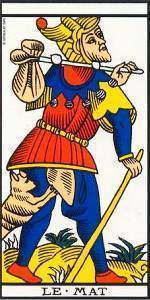 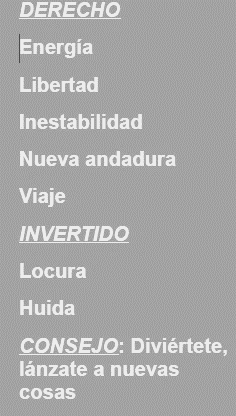 SimbologíaUn joven con gesto despreocupado y floridos ropajes se dirige sin titubear hacia un precipicio, siendo su inconsciencia del peligro un rasgo característico de esta carta.El personaje  no se muestra con miedo, y vemos que dirige su mirada hacia el     un palo con un morral, lleno de su memoria universal y los instintos adquiridos en su vida. En su mano izquierda lleva una rosa blanca, que indica inocencia y castidad. A sus pies se observa un perro color blanco, que le ladra para avisarle les peligro inminente. Detrás del joven se encuentra el sol, que brilla dándole energías positivas.La carta del Loco no tiene número, por lo que no tiene ubicación fija en la baraja, se asocia al comodín de las diferentes barajas de juego, la carta de mayor valor, pudiendo ocupar cualquier lugar del resto de cartas, hecho indicado por las 21plantas que aparecen en el suelo (que aparecen en la mayoría de las distintas barajas de tarot de Marsella).Son los 21 arcanos mayores numerados. El Loco representa la fuerza del inconsciente o del espíritu humano conduciéndonos por el camino del aprendizaje en la vida.El Loco mira al cielo tratando de encontrar un sentido a la vida. Es la carta de labúsqueda, el movimiento y el despertar espiritual. El busca encontrar respuestas a las preguntas existenciales.El perro fiel, que representa al alma humana en busca de respuestas, comienza a desgarrar el pantalón, o sea, comienza a descubrir la verdad oculta, el espíritu que se oculta dentro de la carne.El Loco del Tarot es un personaje que con una bolsa colgada al hombro viaja por la tierra pero mirando hacia el cielo, acompañado de un perro que le desgarra el pantalón.Su vestido, lleno de cascabeles, le asocia a un trovador o a un juglar medieval, que viaja en libertad por la vida, yendo de un lugar a otro.El hecho que la carta no tenga número la convierte en algo muy especial dentro de la baraja, pues, como el comodín de las barajas de juego, puede ubicarse en cualquier lugar. Al no tener número puede ocupar cualquier posición, será el protagonista de la historia que cuenta el Tarot que deberá pasar una serie de etapas hasta llegar al final del camino. El Loco representa la conciencia, al iniciado que debe recorrer todos los arcanos hasta llegar a la carta 21, el Mundo.Este arcano puede utilizarse tanto al principio del mazo como a final, representando tanto al joven inexperto como a la persona experimentada y sabía que está vuelta de todo.El Loco hace referencia a aquella persona que empieza una nueva andadura en el mundo.Es un hombre libre dispuesto a descubrir la continuación de su aventura o historia y osa correr riesgos.  Contiene una enorme energía vital. La persona siente que está empezando una etapa, con ganas de realizar cosas nuevas, originales o divertidas. Se siente liberado de ataduras, aunque no sabe bien hacia dónde dirigir sus pasos.Originalidad, energía, fantasía, imaginación. Da movimiento y mucha energía. Deseo de hacer cosas nuevas y salir de la rutina.Cuando hace referencia a una persona se la describe como una persona libre, sin estructuras, que va a su aire, no quiere responsabilidades ni ataduras. Ha de poner los pies en el suelo.Al derecho: Es un sujeto divertido, imaginativo, fantasioso, sin sentido del ridículo, inocente y despreocupado y que mira al futuro sin miedo. Representa la acción y el movimiento.Al revés: dispersión, locura, irresponsabilidad.En el trabajoAl derechoNos hablan de una nueva andadura a nivel laboral. Puede indicar una marcha de la empresa por parte del consultante o la búsqueda de una nueva posición dentro del plano laboral.También puede existir una situación de poca concentración y apatía laboral, dispersión.InvertidoTienes de momento alguna incapacidad para sacar adelante tus proyectos y para realizar el trabajo diario.Puedes tener excelentes ideas y planes para tu trabajo pero estás en una constante indecisión para actuar, dudas de tus capacidades y talentos.En el amorAl derechoPodría significar que aún no estás listo para un compromiso, o que tu pareja sea el que no lo esté (dependiendo la posición de la carta, ya sea en la posición del consultante o en la posición de la pareja). Diversión a la vista.Puede haber algunas pasiones de corta duración y esta carta puede señalar la imposibilidad de un romance intenso o de vivir un gran amor estable por miedo a perder la independencia y libertad o a que salga mal la relación.InvertidoCuando el Loco aparece al revés el significado de inestabilidad y falta de compromiso se acrecienta. Hay reticencia a sentar cabeza, al matrimonio o convivencia, a planificar la llegada de los hijos. En la economíaAl derechoAl Loco parece preocuparle poco su aspecto financiero. Inestabilidad económica, aunque encontrarás en ti mismo una  fuerza,  un saber que no importa lo que pase financieramente, que saldrás triunfante.InvertidoDebes estar atento a lo que firmas, leer la letra pequeña de los contratos para no tener malos mayores. Puede haber engaños y estafas en tu contra o incluso, proceder de ti. Debes saber  administrar tu  dinero ya que hay riesgos de pérdidas por malas inversiones.En la saludAl derechoCuidado con el sistema nervioso. Es posible que tú seas un poco propenso a los accidentes cuando El Loco  aparece; debes estar atento y no correr riesgos tontos. También nos puede hablar de problemas mentales, demencias, etc.En algunos casos señala problemas de circulación sanguínea y recomienda descansar e ir por la vida más relajado, reposar tanto como se pueda para restablecerse.InvertidoEl Loco invertido pone énfasis en tu sistema nervioso y en  la posibilidad de tener accidentes en un futuro próximo, sobre todo aquellos relacionados a la actividad deportiva o salidas al aire libre.Intenta mantenerte con un fuerte pensamiento positivo.En la espiritualidadAl derechoCuando aparece esta carta hay una búsqueda de probar diferentes enfoques espirituales y encontrar el que mejor se ajuste.
Esta carta puede indicar una poderosa necesidad de obtener un conocimiento más profundo acerca de la espiritualidad, y tus amigos y familiares pueden no entender de dónde viene esto. En cualquier caso, tú tienes que hacer lo que es mejor para ti.InvertidoPuede indicar que abandonas un sistema de creencias que has tenido por largo tiempo, por caso una religión, porque ya no te ofrece las respuestas que tú necesitas.Tienes necesidad de explorar nuevas ideas y conceptos por caminos quizá menos transitados o bien estás preocupado por cuestiones más terrenalesEn la tirada astrológica, cuando sale en casa IX; nos indica que la persona en unos meses tendrá cambios a muchos niveles en su vida.En casa XII; en muy poco tiempo el consultante iniciará una nueva andadura en su vida.En casa I; el consultante ya está en ese comienzo o nueva andadura comentada.Consejo: Diviértete, tira la mochila pesada de tu espalda. No te disperses, Lánzate a nuevas cosas.Interpretación literalEl Mago.- Planeta Mercurio. Número 1.Palabra clave: Voluntad, inicio, fuerza mental creadora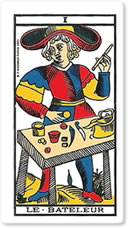 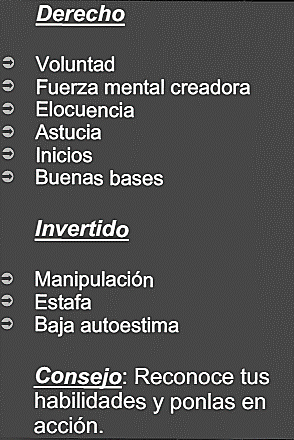 SimbologíaAquí vemos a la figura del Mago, con su sombrero en forma de infinito, haciendo referencia a su conexión con el universo.Mira hacia a la izquierda, hacia su pasado, porque ha aprendido de él y en su mesa de trabajo es consciente de las herramientas de que dispone y tiene todo a su alcance para realizar la siguiente obra.El Mago tiene los pies quietos, pero mueve los brazos. Realiza una acción. Esta carta indica el comienzo de cualquier asunto, la actividad y la iniciativa.El Mago se encuentra ante una mesa sobre la que hay diversos objetos: un cuchillo, una funda, unos cubiletes y unas monedas de oro que podríamos identificar con los arcanos menores del Tarot: espadas, copas y oros y bastos.La varita, representan los bastos y con ello su voluntad de acción.El vaso; representa las copas y con ello sus emociones y sentimientos.Los cuchillos; las espadas y con ello sus pensamientos, ideas y su habilidad para la comunicación.Monedas; los oros haciendo referencia a su carácter práctico, constructor de la materialidad y a su parte energética.La tabla de la mesa está sustentada tan sólo por tres patas, en una clara alusión al ternario: espíritu, cuerpo y alma.La bolsa que tiene el Mago encima de la mesa, es la bolsa que tenia la carta del Loco. El Mago se dispone a sacar de la bolsa del Loco todas las capacidades y herramientas que posee para ponerse en acción.Los 3 dados de su mesa, los encontramos en el Tarot Noblet del año 1.650 y curiosamente la suma total de los números que indican sus caras da 22, el número total de arcanos mayores del Tarot. Además, el número total de combinaciones que se puede hacer con 3 dados es 56, el número total del resto de la baraja, compuesta por los arcanos menores. Así sea cual sea el resultado de la tirada ésta coincidirá siempre con un arcano, con el tipo de experiencia que éste indique y que será en última instancia deseo del infinito.El espíritu ordenará la clase de experiencias de nuestra vida según nuestros propios procesos. También representa que el destino lo escribimos cada vez que echamos los dados, dependiendo de nuestras decisiones en el día a día, y que en consecuencia el futuro puede cambiarse.El Mago es consciente de lo que dispone y de su propia valía. Cree en si mismo, tiene autoconfianza. Dispone de una gran fuerza de voluntad y de una mente creadora para iniciar cualquier proyecto.Es el mago o el alquimista porque tiene fuerza para transmutar situaciones.El planeta que le representa es Mercurio, de ahí su habilidad comunicativa y su fuerza mental.En una tirada nos habla principalmente de cuestiones laborales o inicios de proyectos, dependiendo de los arcanos que le rodean nos darán detalles de cómo le va el trabajo a nuestro consultante.El mago en una tirada hace referencia al consultante en caso de tratarse de un señor.También este arcano de inicios, nos habla de internet, de wasaps, etc.Su poder es su fuerza de voluntad creadora.En profesiones nos daría comerciales, artesanos, magos y alquimistas.Mago al derecho: Buenas bases y buena autoestima. Confianza en uno mismo y voluntad para empezar proyectos. Inicio de un trabajo, estudio, un nuevo amor? Las cartas que rodean nos indicaran de que se trata.Mago al revés: Nos dice que hemos de cambiar las bases. Baja autoestima. Temor a los cambios. Es el farsante, el charlatán, manipulador, chafardero.En el trabajoAl derechoSi estas con trabajo: Habrá una mejora en tu trabajo o profesión. Excelente tiempo para encontrar un nuevo trabajo o para pedir una promoción en tu trabajo actual. Logros en tu profesión o  en tu negocio. Expansión.Buen momento para pedir aumentos de salario. Tienes todas las herramientas suficientes para iniciar cualquier proyecto laboral con buenas garantías.Si estas sin trabajo: Te anuncia la pronta aparición de un empleo.InvertidoNo estás utilizando bien tus recursos internos en el proyecto laboral en el cual estás involucrado o no confías en tus capacidades.Puede indicar una resistencia al cambio que se necesita cuando se trata de tu vida laboral. También te indica que examines bien tus actitudes ya que puedes volverte deshonesto con tal de lograr un objetivo.Si se trata de una sociedad, puede haber cosas no dichas, negocios turbios a espaldas, fraudes y engaños.Si estas sin trabajo: No estas poniendo de tu parte para conseguir empleo.
En el amorAl derechoSi estas sin pareja: Buen momento para conocer alguien nuevo en el amor y para salir y conocer gente.Si estás en una relación: Se iniciará una etapa más positiva con mayor compromiso, y en caso de haber dificultades, nos indica fuerza de voluntad para buscar solucionesInvertidoSi estas sin pareja: Puede indicar que tú estás perdiendo la fe en tu capacidad de encontrar, atraer y mantener a un nuevo amor.Si estas en relación: En una relación de compromiso, la carta puede mostrar dudas e inseguridades para hablar de qué es lo que realmente quieres y necesitas.  Puede señalar infidelidades, manipulaciones o engaños. En la economíaAl derecho
El dinero comienza a estar en la fase de expansión cuando aparece esta carta. Si se trata de una idea, la oportunidad es magnífica para llevarla a cabo, teniendo fe en ti misma y tus capacidades.El dinero llegará ya sea como aumento de salario, nueva clientela, mayores ventas o una idea genial.InvertidoIndica sentimientos de impotencia en cuanto a lo económico. Es momento de reflexionar y recortar gastos, invertir con criterio y gastar con sabiduría, evitando lo superfluo.Actúa con prudencia a la vez que te concentras en tus fortalezas y oportunidades, pues ellas te darán el cambio que precisas. Sugiere además, posibilidades de engaño en lo económico.SaludAl derechoNos indica buena salud. Mucha energía y vitalidad. Si se pregunta por un enfermo, nos indica que se está recuperando rápida y totalmente.  El Mago representa la cabeza.InvertidoCansancio, estrés, debilidad, dolor de cabeza o migrañas.
En la espiritualidadAl derechoEste es un excelente momento para que tú emprendas algún tipo de estudio espiritual o esotérico que te haya interesado en el pasado, pero no has tenido la oportunidad de seguir. Fuerza mental para transmutar las energías. Tiene cualidades de mago o alquimista y manifiesta el interés en la magia y rituales.InvertidoIndica la necesidad de nuevas experiencias y perspectivas, que te hagan moverte un poco de la zona de confort espiritual en el que estabas. Puede sentirse estafado o engañado a nivel espiritual. Nos habla de la capacidad de hacer magia pero para el mal.Interpretación literalConsejo y lección. Reconoce las herramientas y habilidades que posees y ponlas en acción.Pregunta: ¿Cuáles son tus talentos? ¿Con qué medios y en qué marco puedes transmitirlos?AmorSaludAmor independiente. Libertad.Sistema nerviosoNo interés en el compromiso.Trastornos mentalesDesinterés.TrabajoSuperación. Buscar algo mejorEmpezar algo nuevo. Marcha de la empresaTraslados y viajesInterpretación psicológicaInterpretación espiritualIndependenciaBúsqueda espiritual incansableSentirse liberadoRealizar un caminoDejar atrás el pasadoEl espíritu del Tarot.  El linaje y los ancestrosNo apegarseInvertida:No hacer caso a las críticasNo ver o encontrar el caminoSeguir los impulsos del inconscienteDeambularApoyarse en las experiencias pasadas pero mirar hacia delanteInvertida:Bloqueo mentalAnsiedad - DepresiónFrenos-ObsesionesRechazar el impulso del Inconsciente.AmorDineroDespertar del amorBuena economíaComienzo de una relaciónHabilidad para ganar dineroRecuperar la alegríaInversión. NegociosAtracción sexual.Se comunica contigoTrabajoSaludSe encuentra un trabajo o se reconduce el actualVitalidad.Artesano. DiseñadorTratamiento farmacológico.ComercianteInvertidaDolor de cabeza, cansancio, estrés.Trabajo en acciónSabe confeccionar y construirInterpretación espiritualInterpretación psicológicaInterpretación psicológicaPoner conciencia en lo que hacemos.Voluntad, persona activaVoluntad, persona activaSer cocreador. La magia de la ilusiónLa magia de la ilusiónSer un mago, capacidad de transformación.AcciónAcciónSembrador de semillasMoverse por los impulsos del inconscienteMoverse por los impulsos del inconscienteEntusiasmoEntusiasmoInvertida:Invertida:Invertida:Magia mal usadaInercia. Apatía. TorpezaInercia. Apatía. TorpezaVoluntad del egoFalta de ilusión y voluntad.No tener los pies en la tierra.Falta de ilusión y voluntad.No tener los pies en la tierra.